           REPUBLIKA HRVATSKA                                                 KRAPINSKO-ZAGORSKA ŽUPANIJA               GRAD PREGRADA            G R A D S K O  V I J E Ć EKlasa: 	022-05/21-01/06			UrBroj: 2214/01-01-21-1Pregrada,  23.02.2021. godine					Na temelju članka  33. i 35. Zakona o lokalnoj i područnoj (regionalnoj) samoupravi (Narodne novine br. 33/01, 60/01-vjerodostojno tumačenje, 129/05, 109/07, 125/08, 36/09, 150/11,  144/12, 19/13- pročišćeni tekst, 137/15, 123/17, 98/19, 144/20),  članka 32.  Statuta Grada Pregrade (“Službeni glasnik  Krapinsko-zagorske županije” broj  06/13, 17/13, 7/18, 16/18- pročišćeni tekst, 05/20), Gradsko vijeće Grada  Pregrade  na  30. sjednici održanoj  23.02.2021. godine, donijelo je ODLUKU O IZMJENAMA I DOPUNAMA POSLOVNIKAO  RADU  GRADSKOG  VIJEĆAČlanak 1.Članak 2. stavak 1. Poslovnika o radu Gradskog vijeća ( Službeni glasnik Krapinsko-zagorske županije  25/18, 05/20) mijenja se i glasi:Konstituirajuću sjednicu Gradskog vijeća saziva pročelnik upravnog tijela nadležnog za poslove predstavničkog tijela ili službenik kojeg on ovlasti, a ako pročelnik nije imenovan ili službenik za obavljanje poslova tog pročelnika, konstituirajuću sjednicu sazvat će čelnik tijela državne uprave nadležnog za lokalnu i područnu(regionalnu) samoupravu ili osoba koju on ovlasti.                                                                    Članak 2.U članku 3. st.2. riječ „čelnik“ zamjenjuje se riječju „ovlašteni sazivač“.Članak 3.Članak 17. stavak 1. mijenja se i glasi:Član Gradskog vijeća ima pravo na opravdani izostanak s posla radi sudjelovanja u radu Gradskog vijeća i njegovih radnih tijela sukladno sporazumu s poslodavcem.                                                                       Članak 4.Članak 26.st.3. mijenja se i glasi:Gradonačelnik prisustvuje sjednicama Gradskog vijeća.						Članak 5.U čl.35. iza stavka 1. dodaje se novi stavak 2. koji glasi:Ako se Proračun za narednu godinu ne donese u roku koji omogućuje njegovu primjenu s 1. siječnjem godine za koju se donosi, a Gradonačelnik ne predloži privremeno financiranje,  Odbor za Proračun i financije ima pravo predložiti donošenje odluke o privremenom financiranju. Dosadašnji st.2. postaje st.3.						Članak 6.U čl. 52. st.1. riječi „zamjenicima gradonačelnika“ se brišu.                                                                        Članak 7.U čl. 53. st.1. riječi „zamjeniku gradonačelnika“ se brišu.						 Članak 8.U čl.54.  iza riječi  „gradonačelnik“ briše se zarez i  riječi  „zamjenik gradonačelnika“.						Članak 9.Iza  čl.57. dodaje se novi stavak  57. a koji glasi:U slučaju nastupanja posebnih okolnosti koje podrazumijevaju događaj ili određeno stanje koje se nije moglo predvidjeti i na koje se nije moglo utjecati, a koje trenutačno ugrožava pravni poredak, život, zdravlje i sigurnost stanovništva te imovinu veće vrijednosti, za vrijeme trajanja posebnih okolnosti sjednice Gradskog vijeća mogu se održavati elektroničkim putem u skladu s tehničkim mogućnostima Grada.Ako se sjednica po odluci predsjednika Gradskog vijeća u slučaju iz stavka 1. ovog članka održava izjašnjavanjem elektroničkom poštom, predsjednik u pozivu za sjednicu određuje dan i vrijeme održavanja sjednice, dan i vrijeme  u kojem se dostavljaju amandmani i u kojem se ovlašteni predlagatelj izjašnjava o amandmanima, te vrijeme u kojem se glasuje po predloženim točkama dnevnog reda. Glasuje se na obrascu za glasovanje koji se dostavlja predsjedniku i službeniku nadležnog upravnog odjela koji sastavlja zapisnik sa sjednice Gradskog vijeća i ostalim vijećnicima (odgovori svima/Reply All). Glasovanje se može provesti i putem programskog rješenja (aplikacije).Na sjednicu sazvanu i održanu na način propisan u stavku 2. ovog članka primjenjuju se odredbe ovog Poslovnika o rokovima za sazivanje sjednice i dostavu materijala, predlaganju točaka dnevnog reda i dostavu amandmana.Ako se sjednica po odluci predsjednika Gradskog vijeća održava putem video konferencije, na sjednicu sazvanu i održanu putem video konferencije primjenjuju se odredbe ovog Poslovnika o rokovima za sazivanje sjednice, dostavu materijala, predlaganju točaka dnevnog reda, postavljanju vijećničkih pitanja, dostavi amandmana, održavanju reda na sjednici i glasovanju.Ako se sjednica za vrijeme trajanja posebnih okolnosti navedenih u stavku 1. ovog članka  održava u dvorani, gradski vijećnik koji iz opravdanih razloga zbog tih okolnosti ne može biti u dvorani u kojoj se održava sjednica, sudjeluje u radu i odlučivanju na sjednici elektroničkim putem.                                                                       Članak 10.Osoba zatečena na dužnosti zamjenika Gradonačelnika u trenutku stupanja na snagu Zakona o izmjenama i dopunama Zakona o lokalnoj i područnoj (regionalnoj) samoupravi (NN 144/20)  nastavlja s obnašanjem dužnosti do isteka tekućeg mandata.						 Članak 11.Ova Odluka o izmjenama  i dopunama  Poslovnika stupa na snagu osmog dana od dana objave u  Službenom glasniku Krapinsko-zagorske županije.  						     PREDSJEDNICA GRADSKOG VIJEĆA					                                   Tajana Broz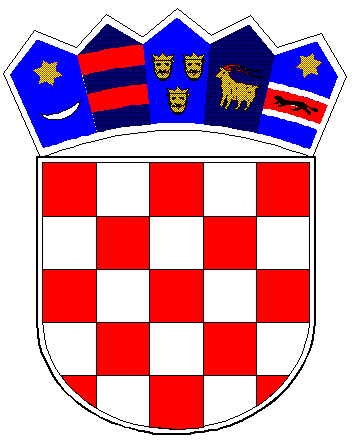 